The City of Shady Cove is an Equal Opportunity Provider.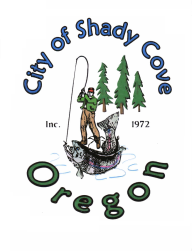 CITY OF SHADY COVE
22451 Highway 62  P.O. Box 1210  Shady Cove, OR  97539Phone:  541.878.2225    Fax:  541.878.2226CITY OF SHADY COVE
22451 Highway 62  P.O. Box 1210  Shady Cove, OR  97539Phone:  541.878.2225    Fax:  541.878.2226CITY OF SHADY COVE
22451 Highway 62  P.O. Box 1210  Shady Cove, OR  97539Phone:  541.878.2225    Fax:  541.878.2226CITY OF SHADY COVE
22451 Highway 62  P.O. Box 1210  Shady Cove, OR  97539Phone:  541.878.2225    Fax:  541.878.2226   Application FOR cOMMISSION OR COMMITTEEPLEASE PRINT   Application FOR cOMMISSION OR COMMITTEEPLEASE PRINT   Application FOR cOMMISSION OR COMMITTEEPLEASE PRINT   Application FOR cOMMISSION OR COMMITTEEPLEASE PRINTDate:  _______________  Position Applied For: _________________________________Date:  _______________  Position Applied For: _________________________________Date:  _______________  Position Applied For: _________________________________Date:  _______________  Position Applied For: _________________________________Applicant InformationApplicant InformationApplicant InformationApplicant InformationName:Name:Name:Name:Physical Address:  Physical Address:  Physical Address:  Physical Address:  City:State:State:Zip:Mailing Address:Mailing Address:Mailing Address:Mailing Address:City:State:State:Zip:Home Phone:Home Phone:Cell Phone:Cell Phone:Email Address:Email Address:Email Address:Email Address:Current Occupation:(If retired or unemployed, state your general or past profession.)Current Occupation:(If retired or unemployed, state your general or past profession.)Current Occupation:(If retired or unemployed, state your general or past profession.)Current Occupation:(If retired or unemployed, state your general or past profession.)How long have you lived in Shady Cove?How long have you lived in Shady Cove?How long have you lived in Shady Cove?How long have you lived in Shady Cove?How long have you lived in Jackson County?How long have you lived in Jackson County?How long have you lived in Jackson County?How long have you lived in Jackson County?Are you available to attend both daytime and evening meetings when necessary?  Are you available to attend both daytime and evening meetings when necessary?  Are you available to attend both daytime and evening meetings when necessary?  Are you available to attend both daytime and evening meetings when necessary?  Are you an employee of the City of Shady Cove, an occasional or potential contract employee, or do you have any other real or potential conflict of interest in working or serving in this capacity?                                       Yes                                               NoAre you an employee of the City of Shady Cove, an occasional or potential contract employee, or do you have any other real or potential conflict of interest in working or serving in this capacity?                                       Yes                                               NoAre you an employee of the City of Shady Cove, an occasional or potential contract employee, or do you have any other real or potential conflict of interest in working or serving in this capacity?                                       Yes                                               NoAre you an employee of the City of Shady Cove, an occasional or potential contract employee, or do you have any other real or potential conflict of interest in working or serving in this capacity?                                       Yes                                               NoIf yes, please describe:  If yes, please describe:  If yes, please describe:  If yes, please describe:  QUALIFICATIONSQUALIFICATIONSQUALIFICATIONSQUALIFICATIONSI believe that I am qualified for and should be considered for the above position(s) for the following reasons (continue on next sheet if necessary):___________________________________________________________________________________________________________________________________________________________________________________________________________________________________________________________________________________________________________________________________________________________________________________________________________________________________________________________________________________________________________________________________________________________________________________________________________________________________________________________________________I believe that I am qualified for and should be considered for the above position(s) for the following reasons (continue on next sheet if necessary):___________________________________________________________________________________________________________________________________________________________________________________________________________________________________________________________________________________________________________________________________________________________________________________________________________________________________________________________________________________________________________________________________________________________________________________________________________________________________________________________________________I believe that I am qualified for and should be considered for the above position(s) for the following reasons (continue on next sheet if necessary):___________________________________________________________________________________________________________________________________________________________________________________________________________________________________________________________________________________________________________________________________________________________________________________________________________________________________________________________________________________________________________________________________________________________________________________________________________________________________________________________________________I believe that I am qualified for and should be considered for the above position(s) for the following reasons (continue on next sheet if necessary):___________________________________________________________________________________________________________________________________________________________________________________________________________________________________________________________________________________________________________________________________________________________________________________________________________________________________________________________________________________________________________________________________________________________________________________________________________________________________________________________________________Qualifications continued (if necessary):________________________________________________________________________________________________________________________________________________________________________________________________________________________________________________________________________________________________________________________________________________________________________________________________________________________________________________________________________________________________________________________________________________________________________________________________________________________________________________________________________________________________________________________________________________________________________________Qualifications continued (if necessary):________________________________________________________________________________________________________________________________________________________________________________________________________________________________________________________________________________________________________________________________________________________________________________________________________________________________________________________________________________________________________________________________________________________________________________________________________________________________________________________________________________________________________________________________________________________________________________Qualifications continued (if necessary):________________________________________________________________________________________________________________________________________________________________________________________________________________________________________________________________________________________________________________________________________________________________________________________________________________________________________________________________________________________________________________________________________________________________________________________________________________________________________________________________________________________________________________________________________________________________________________Qualifications continued (if necessary):________________________________________________________________________________________________________________________________________________________________________________________________________________________________________________________________________________________________________________________________________________________________________________________________________________________________________________________________________________________________________________________________________________________________________________________________________________________________________________________________________________________________________________________________________________________________________________Please use this space to summarize why you are applying for this position:__________________________________________________________________________________________________________________________________________________________________________________________________________________________________________________________________________________________  ____________________________________________________________________________________________________________________________________________________________________________________________Please use this space to summarize why you are applying for this position:__________________________________________________________________________________________________________________________________________________________________________________________________________________________________________________________________________________________  ____________________________________________________________________________________________________________________________________________________________________________________________Please use this space to summarize why you are applying for this position:__________________________________________________________________________________________________________________________________________________________________________________________________________________________________________________________________________________________  ____________________________________________________________________________________________________________________________________________________________________________________________Please use this space to summarize why you are applying for this position:__________________________________________________________________________________________________________________________________________________________________________________________________________________________________________________________________________________________  ____________________________________________________________________________________________________________________________________________________________________________________________Please use this space to add any additional information you would like to share:________________________________________________________________________________________________________________________________________________________________________________________________________________________________________________________________________________________________________________________________________________________________________________________  ______________________________________________________________________________________________Please use this space to add any additional information you would like to share:________________________________________________________________________________________________________________________________________________________________________________________________________________________________________________________________________________________________________________________________________________________________________________________  ______________________________________________________________________________________________Please use this space to add any additional information you would like to share:________________________________________________________________________________________________________________________________________________________________________________________________________________________________________________________________________________________________________________________________________________________________________________________  ______________________________________________________________________________________________Please use this space to add any additional information you would like to share:________________________________________________________________________________________________________________________________________________________________________________________________________________________________________________________________________________________________________________________________________________________________________________________  ______________________________________________________________________________________________By signing this application, electronically or otherwise, I affirm that all information included is true and accurate to the best of my knowledge.  I authorize the City of Shady Cove to publically review and discuss the information provided herein and to assist in responding to any questions asked which are relevant to this position.By signing this application, electronically or otherwise, I affirm that all information included is true and accurate to the best of my knowledge.  I authorize the City of Shady Cove to publically review and discuss the information provided herein and to assist in responding to any questions asked which are relevant to this position.By signing this application, electronically or otherwise, I affirm that all information included is true and accurate to the best of my knowledge.  I authorize the City of Shady Cove to publically review and discuss the information provided herein and to assist in responding to any questions asked which are relevant to this position.By signing this application, electronically or otherwise, I affirm that all information included is true and accurate to the best of my knowledge.  I authorize the City of Shady Cove to publically review and discuss the information provided herein and to assist in responding to any questions asked which are relevant to this position.Signature of applicantSignature of applicantSignature of applicantDateHow to Submit:How to Submit:How to Submit:How to Submit:By email:TCorrigan@shadycove.org TCorrigan@shadycove.org TCorrigan@shadycove.org In person:City of Shady Cove, City Hall, 22451 Highway 62. Monday through Friday, 8:00 AM to 5:00 PMCity of Shady Cove, City Hall, 22451 Highway 62. Monday through Friday, 8:00 AM to 5:00 PMCity of Shady Cove, City Hall, 22451 Highway 62. Monday through Friday, 8:00 AM to 5:00 PMBy mail:P.O. Box 1210, Shady Cove, OR  97539P.O. Box 1210, Shady Cove, OR  97539P.O. Box 1210, Shady Cove, OR  97539By fax:541.878.2226541.878.2226541.878.2226Questions?Call City Hall at 541.878.2225 or send an email to the email as listed above.Questions?Call City Hall at 541.878.2225 or send an email to the email as listed above.Questions?Call City Hall at 541.878.2225 or send an email to the email as listed above.Questions?Call City Hall at 541.878.2225 or send an email to the email as listed above.city office use onlycity office use onlycity office use onlycity office use onlyDate receivedDate receivedinitialsinitialsDate receivedDate receivedinitialsinitials